PHOENIX PRODUCTIONS18, rue Niel -F- 63100 Clermont Ferrand phoenixprod@orange .frFICHE DE RENSEIGNEMENTNom ……………………………………………………………………………………………………………………………..Née/épouse (barrer la mention inutile) ………………………………………………………………………..Prénom …………………………………………………………………………………………………………………………Situation familiale …………………………………………………………………………………………………………Adresse fiscale ………………………………………………………………………………………………………………CP …………………………………… Ville ……………………………………………………………………………………Email et/ou URL …………………………………………………………………………………………………………….Adresse de correspondance …………………………………………………………………………………………..CP …………………………………… Ville …………………………………………………………………………………….Né le …………………………………………. A ………………………………………………………. Dp………………..Pays …………………………………………………………….. Nationalité……………………………………………..N° SS …………………………………………………………… Clé …………..N° Congés Spectacle ……………………………………………………….Profession dans le spectacle …………………………………………………………………………………………..Dans quel cas êtes-vous ?Salarié(e) 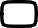 Demandeur d’emploi   Fonctionnaire  Retraité 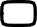 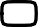 + de 65 ans     Autres (précisez) 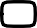 Etes-vous intermittent du spectacle ? :Oui  Non 